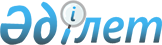 Мәслихаттың кейбір шешімдерінің күші жойылды деп тану туралыҚостанай облысы Қостанай ауданы мәслихатының 2022 жылғы 24 наурыздағы № 145 шешімі. Қазақстан Республикасының Әділет министрлігінде 2022 жылғы 31 наурызда № 27312 болып тіркелді
      "Құқықтық актілер туралы" Қазақстан Республикасы Заңының 27-бабына сәйкес, Қостанай аудандық мәслихаты ШЕШТІ:
      1. Осы шешімнің қосымшасына сәйкес, мәслихаттың кейбір шешімдерінің күші жойылды деп танылсын.
      2. Осы шешім оның алғашқы ресми жарияланған күнінен кейін күнтізбелік он күн өткен соң қолданысқа енгізіледі. Мәслихаттың күші жойылды деп танылған кейбір шешімдерінің тізбесі
      1. "Қостанай облысы Қостанай ауданы Жамбыл ауылдық округінің бөлек жергілікті қоғамдастық жиындарын өткізудің қағидаларын және жергілікті қоғамдастық жиынына қатысу үшін ауылдар тұрғындары өкілдерінің сандық құрамын бекіту туралы" 2014 жылғы 19 ақпандағы № 163 (Нормативтік құқықтық актілерді мемлекеттік тіркеу тізілімінде № 4530 болып тіркелген).
      2. "Қостанай облысы Қостанай ауданы Александров ауылдық округінің бөлек жергілікті қоғамдастық жиындарын өткізудің қағидаларын және жергілікті қоғамдастық жиынына қатысу үшін ауылдар тұрғындары өкілдерінің сандық құрамын бекіту туралы" 2014 жылғы 11 наурыздағы № 172 (Нормативтік құқықтық актілерді мемлекеттік тіркеу тізілімінде № 4609 болып тіркелген).
      3. "Қостанай облысы Қостанай ауданы Белозер ауылдық округінің бөлек жергілікті қоғамдастық жиындарын өткізудің қағидаларын және жергілікті қоғамдастық жиынына қатысу үшін ауылдар тұрғындары өкілдерінің сандық құрамын бекіту туралы" 2014 жылғы 11 наурыздағы № 173 (Нормативтік құқықтық актілерді мемлекеттік тіркеу тізілімінде № 4614 болып тіркелген).
      4. "Қостанай облысы Қостанай ауданы Владимиров ауылдық округінің бөлек жергілікті қоғамдастық жиындарын өткізудің қағидаларын және жергілікті қоғамдастық жиынына қатысу үшін ауылдар тұрғындары өкілдерінің сандық құрамын бекіту туралы" 2014 жылғы 11 наурыздағы № 175 (Нормативтік құқықтық актілерді мемлекеттік тіркеу тізілімінде № 4618 болып тіркелген).
      5. "Қостанай облысы Қостанай ауданы Жданов ауылдық округінің бөлек жергілікті қоғамдастық жиындарын өткізудің қағидаларын және жергілікті қоғамдастық жиынына қатысу үшін ауылдар тұрғындары өкілдерінің сандық құрамын бекіту туралы" 2014 жылғы 11 наурыздағы № 178 (Нормативтік құқықтық актілерді мемлекеттік тіркеу тізілімінде № 4619 болып тіркелген).
      6. "Қостанай облысы Қостанай ауданы Заречный ауылдық округінің бөлек жергілікті қоғамдастық жиындарын өткізудің қағидаларын және жергілікті қоғамдастық жиынына қатысу үшін ауылдар тұрғындары өкілдерінің сандық құрамын бекіту туралы" 2014 жылғы 11 наурыздағы № 179 (Нормативтік құқықтық актілерді мемлекеттік тіркеу тізілімінде № 4622 болып тіркелген).
      7. "Қостанай облысы Қостанай ауданы Майкөл ауылдық округінің бөлек жергілікті қоғамдастық жиындарын өткізудің қағидаларын және жергілікті қоғамдастық жиынына қатысу үшін ауылдар тұрғындары өкілдерінің сандық құрамын бекіту туралы" 2014 жылғы 11 наурыздағы № 181 (Нормативтік құқықтық актілерді мемлекеттік тіркеу тізілімінде № 4608 болып тіркелген).
      8. "Қостанай облысы Қостанай ауданы Мичурин ауылдық округінің бөлек жергілікті қоғамдастық жиындарын өткізудің қағидаларын және жергілікті қоғамдастық жиынына қатысу үшін ауылдар тұрғындары өкілдерінің сандық құрамын бекіту туралы" 2014 жылғы 11 наурыздағы № 182 (Нормативтік құқықтық актілерді мемлекеттік тіркеу тізілімінде № 4616 болып тіркелген).
      9. "Қостанай облысы Қостанай ауданы Мәскеу ауылдық округінің бөлек жергілікті қоғамдастық жиындарын өткізудің қағидаларын және жергілікті қоғамдастық жиынына қатысу үшін ауылдар тұрғындары өкілдерінің сандық құрамын бекіту туралы" 2014 жылғы 11 наурыздағы № 183 (Нормативтік құқықтық актілерді мемлекеттік тіркеу тізілімінде № 4607 болып тіркелген).
      10. "Қостанай облысы Қостанай ауданы Надеждин ауылдық округінің бөлек жергілікті қоғамдастық жиындарын өткізудің қағидаларын және жергілікті қоғамдастық жиынына қатысу үшін ауылдар тұрғындары өкілдерінің сандық құрамын бекіту туралы" 2014 жылғы 11 наурыздағы № 184 (Нормативтік құқықтық актілерді мемлекеттік тіркеу тізілімінде № 4615 болып тіркелген).
      11. "Қостанай облысы Қостанай ауданы Октябрь ауылдық округінің бөлек жергілікті қоғамдастық жиындарын өткізудің қағидаларын және жергілікті қоғамдастық жиынына қатысу үшін ауылдар тұрғындары өкілдерінің сандық құрамын бекіту туралы" 2014 жылғы 11 наурыздағы № 186 (Нормативтік құқықтық актілерді мемлекеттік тіркеу тізілімінде № 4605 болып тіркелген).
      12. "Қостанай облысы Қостанай ауданы Садчиков ауылдық округінің бөлек жергілікті қоғамдастық жиындарын өткізудің қағидаларын және жергілікті қоғамдастық жиынына қатысу үшін ауылдар тұрғындары өкілдерінің сандық құрамын бекіту туралы" 2014 жылғы 11 наурыздағы № 188 (Нормативтік құқықтық актілерді мемлекеттік тіркеу тізілімінде № 4610 болып тіркелген).
      13. "Қостанай облысы Қостанай ауданы Ульянов ауылдық округінің бөлек жергілікті қоғамдастық жиындарын өткізудің қағидаларын және жергілікті қоғамдастық жиынына қатысу үшін ауылдар тұрғындары өкілдерінің сандық құрамын бекіту туралы" 2014 жылғы 11 наурыздағы № 189 (Нормативтік құқықтық актілерді мемлекеттік тіркеу тізілімінде № 4621 болып тіркелген).
      14. "Мәслихаттың 2014 жылғы 11 наурыздағы № 188 "Қостанай облысы Қостанай ауданы Садчиков ауылдық округінің бөлек жергілікті қоғамдастық жиындарын өткізудің қағидаларын және жергілікті қоғамдастық жиынына қатысу үшін ауылдар тұрғындары өкілдерінің сандық құрамын бекіту туралы" шешіміне өзгерістер енгізу туралы" 2014 жылғы 7 қазандағы № 240 (Нормативтік құқықтық актілерді мемлекеттік тіркеу тізілімінде № 5130 болып тіркелген).
      15. "Мәслихаттың 2014 жылғы 11 наурыздағы № 173 "Қостанай облысы Қостанай ауданы Белозер ауылдық округінің бөлек жергілікті қоғамдастық жиындарын өткізудің қағидаларын және жергілікті қоғамдастық жиынына қатысу үшін ауылдар тұрғындары өкілдерінің сандық құрамын бекіту туралы" шешіміне өзгерістер енгізу туралы" 2014 жылғы 7 қазандағы № 242 (Нормативтік құқықтық актілерді мемлекеттік тіркеу тізілімінде № 5128 болып тіркелген).
      16. "Мәслихаттың 2014 жылғы 11 наурыздағы № 182 "Қостанай облысы Қостанай ауданы Мичурин ауылдық округінің бөлек жергілікті қоғамдастық жиындарын өткізудің қағидаларын және жергілікті қоғамдастық жиынына қатысу үшін ауылдар тұрғындары өкілдерінің сандық құрамын бекіту туралы" шешіміне өзгеріс енгізу туралы" 2014 жылғы 14 қарашадағы № 248 (Нормативтік құқықтық актілерді мемлекеттік тіркеу тізілімінде № 5221 болып тіркелген).
      17. "Мәслихаттың 2014 жылғы 11 наурыздағы № 184 "Қостанай облысы Қостанай ауданы Надеждин ауылдық округінің бөлек жергілікті қоғамдастық жиындарын өткізудің қағидаларын және жергілікті қоғамдастық жиынына қатысу үшін ауылдар тұрғындары өкілдерінің сандық құрамын бекіту туралы" шешіміне өзгеріс енгізу туралы" 2014 жылғы 14 қарашадағы № 249 (Нормативтік құқықтық актілерді мемлекеттік тіркеу тізілімінде № 5220 болып тіркелген).
      18. "Мәслихаттың 2014 жылғы 19 ақпандағы № 163 "Қостанай облысы Қостанай ауданы Жамбыл ауылдық округінің бөлек жергілікті қоғамдастық жиындарын өткізудің қағидаларын және жергілікті қоғамдастық жиынына қатысу үшін ауылдар тұрғындары өкілдерінің сандық құрамын бекіту туралы" шешіміне өзгеріс енгізу туралы" 2017 жылғы 14 наурыздағы № 118 (Нормативтік құқықтық актілерді мемлекеттік тіркеу тізілімінде № 6959 болып тіркелген).
      19. "Мәслихаттың 2014 жылғы 11 наурыздағы № 178 "Қостанай облысы Қостанай ауданы Жданов ауылдық округінің бөлек жергілікті қоғамдастық жиындарын өткізудің қағидаларын және жергілікті қоғамдастық жиынына қатысу үшін ауылдар тұрғындары өкілдерінің сандық құрамын бекіту туралы" шешіміне өзгеріс енгізу туралы" 2017 жылғы 23 тамыздағы № 164 (Нормативтік құқықтық актілерді мемлекеттік тіркеу тізілімінде № 7199 болып тіркелген).
      20. "Мәслихаттың 2014 жылғы 11 наурыздағы № 172 "Қостанай облысы Қостанай ауданы Александров ауылдық округінің бөлек жергілікті қоғамдастық жиындарын өткізудің қағидаларын және жергілікті қоғамдастық жиынына қатысу үшін ауылдар тұрғындары өкілдерінің сандық құрамын бекіту туралы" шешіміне өзгеріс енгізу туралы" 2018 жылғы 30 мамырдағы № 271 (Нормативтік құқықтық актілерді мемлекеттік тіркеу тізілімінде № 7881 болып тіркелген).
      21. "Мәслихаттың 2014 жылғы 11 наурыздағы № 184 "Қостанай облысы Қостанай ауданы Надеждин ауылдық округінің бөлек жергілікті қоғамдастық жиындарын өткізудің қағидаларын және жергілікті қоғамдастық жиынына қатысу үшін ауылдар тұрғындары өкілдерінің сандық құрамын бекіту туралы" шешіміне өзгерістер енгізу туралы" 2018 жылғы 26 маусымдағы № 285 (Нормативтік құқықтық актілерді мемлекеттік тіркеу тізілімінде № 7941 болып тіркелген).
      22. "Қостанай облысы Қостанай ауданы Айсары ауылдық округінің бөлек жергілікті қоғамдастық жиындарын өткізудің қағидаларын және жергілікті қоғамдастық жиынына қатысу үшін ауылдар тұрғындары өкілдерінің сандық құрамын бекіту туралы" 2019 жылғы 9 сәуірдегі № 380 (Нормативтік құқықтық актілерді мемлекеттік тіркеу тізілімінде № 8340 болып тіркелген).
      23. "Қостанай облысы Қостанай ауданы Озерный ауылдық округінің бөлек жергілікті қоғамдастық жиындарын өткізудің қағидаларын және жергілікті қоғамдастық жиынына қатысу үшін ауылдар тұрғындары өкілдерінің сандық құрамын бекіту туралы" 2019 жылғы 9 сәуірдегі № 381 (Нормативтік құқықтық актілерді мемлекеттік тіркеу тізілімінде № 8341 болып тіркелген).
      24. "Мәслихаттың 2014 жылғы 11 наурыздағы № 175 "Қостанай облысы Қостанай ауданы Владимиров ауылдық округінің бөлек жергілікті қоғамдастық жиындарын өткізудің қағидаларын және жергілікті қоғамдастық жиынына қатысу үшін ауылдар тұрғындары өкілдерінің сандық құрамын бекіту туралы" шешіміне өзгеріс енгізу туралы" 2020 жылғы 5 ақпандағы № 478 (Нормативтік құқықтық актілерді мемлекеттік тіркеу тізілімінде № 8955 болып тіркелген).
      25. "Мәслихаттың 2019 жылғы 9 сәуірдегі № 380 "Қостанай облысы Қостанай ауданы Айсары ауылдық округінің бөлек жергілікті қоғамдастық жиындарын өткізудің қағидаларын және жергілікті қоғамдастық жиынына қатысу үшін ауылдар тұрғындары өкілдерінің сандық құрамын бекіту туралы" шешіміне өзгерістер енгізу туралы" 2020 жылғы 25 ақпандағы № 487 (Нормативтік құқықтық актілерді мемлекеттік тіркеу тізілімінде № 9029 болып тіркелген).
      26. "Мәслихаттың 2014 жылғы 11 наурыздағы № 172 "Қостанай облысы Қостанай ауданы Александров ауылдық округінің бөлек жергілікті қоғамдастық жиындарын өткізудің қағидаларын және жергілікті қоғамдастық жиынына қатысу үшін ауылдар тұрғындары өкілдерінің сандық құрамын бекіту туралы" шешіміне өзгеріс енгізу туралы" 2020 жылғы 12 наурыздағы № 501 (Нормативтік құқықтық актілерді мемлекеттік тіркеу тізілімінде № 9037 болып тіркелген).
      27. "Қостанай облысы Қостанай ауданы Тобыл қаласының бөлек жергілікті қоғамдастық жиындарын өткізудің қағидаларын және көшелер, көппәтерлі тұрғын үйлер тұрғындары өкілдерінің жергілікті қоғамдастық жиынына қатысу үшін сандық құрамын бекіту туралы" 2020 жылғы 29 мамырдағы № 536 (Нормативтік құқықтық актілерді мемлекеттік тіркеу тізілімінде № 9241 болып тіркелген).
      28. "Мәслихаттың 2014 жылғы 11 наурыздағы № 184 "Қостанай облысы Қостанай ауданы Надеждин ауылдық округінің бөлек жергілікті қоғамдастық жиындарын өткізудің қағидаларын және жергілікті қоғамдастық жиынына қатысу үшін ауылдар тұрғындары өкілдерінің сандық құрамын бекіту туралы" шешіміне өзгерістер енгізу туралы" 2020 жылғы 26 маусымдағы № 539 (Нормативтік құқықтық актілерді мемлекеттік тіркеу тізілімінде № 9301 болып тіркелген).
      29. "Мәслихаттың 2014 жылғы 11 наурыздағы № 186 "Қостанай облысы Қостанай ауданы Октябрь ауылдық округінің бөлек жергілікті қоғамдастық жиындарын өткізудің қағидаларын және жергілікті қоғамдастық жиынына қатысу үшін ауылдар тұрғындары өкілдерінің сандық құрамын бекіту туралы" шешіміне өзгерістер енгізу туралы" 2020 жылғы 21 қыркүйектегі № 559 (Нормативтік құқықтық актілерді мемлекеттік тіркеу тізілімінде № 9470 болып тіркелген).
      30. "Мәслихаттың 2014 жылғы 11 наурыздағы № 179 "Қостанай облысы Қостанай ауданы Заречный ауылдық округінің бөлек жергілікті қоғамдастық жиындарын өткізудің қағидаларын және жергілікті қоғамдастық жиынына қатысу үшін ауылдар тұрғындары өкілдерінің сандық құрамын бекіту туралы" шешіміне өзгерістер енгізу туралы" 2020 жылғы 2 қазандағы № 568 (Нормативтік құқықтық актілерді мемлекеттік тіркеу тізілімінде № 9485 болып тіркелген).
      31. "Мәслихаттың 2014 жылғы 11 наурыздағы № 181 "Қостанай облысы Қостанай ауданы Майкөл ауылдық округінің бөлек жергілікті қоғамдастық жиындарын өткізудің қағидаларын және жергілікті қоғамдастық жиынына қатысу үшін ауылдар тұрғындары өкілдерінің сандық құрамын бекіту туралы" шешіміне өзгерістер енгізу туралы" 2020 жылғы 2 қазандағы № 569 (Нормативтік құқықтық актілерді мемлекеттік тіркеу тізілімінде № 9484 болып тіркелген).
      32. "Мәслихаттың 2014 жылғы 11 наурыздағы № 188 "Қостанай облысы Қостанай ауданы Садчиков ауылдық округінің бөлек жергілікті қоғамдастық жиындарын өткізудің қағидаларын және жергілікті қоғамдастық жиынына қатысу үшін ауылдар тұрғындары өкілдерінің сандық құрамын бекіту туралы" шешіміне өзгерістер енгізу туралы" 2020 жылғы 7 қазандағы № 574 (Нормативтік құқықтық актілерді мемлекеттік тіркеу тізілімінде № 9492 болып тіркелген).
      33. "Мәслихаттың 2014 жылғы 11 наурыздағы № 182 "Қостанай облысы Қостанай ауданы Мичурин ауылдық округінің бөлек жергілікті қоғамдастық жиындарын өткізудің қағидаларын және жергілікті қоғамдастық жиынына қатысу үшін ауылдар тұрғындары өкілдерінің сандық құрамын бекіту туралы" шешіміне өзгерістер енгізу туралы" 2020 жылғы 29 қазандағы № 579 (Нормативтік құқықтық актілерді мемлекеттік тіркеу тізілімінде № 9531 болып тіркелген).
					© 2012. Қазақстан Республикасы Әділет министрлігінің «Қазақстан Республикасының Заңнама және құқықтық ақпарат институты» ШЖҚ РМК
				
      Қостанай аудандық мәслихатының хатшысы 

М. Сартов
Қостанай аудандық мәслихатының2022 жылғы 24 наурыздағы№ 145 шешімінеқосымша